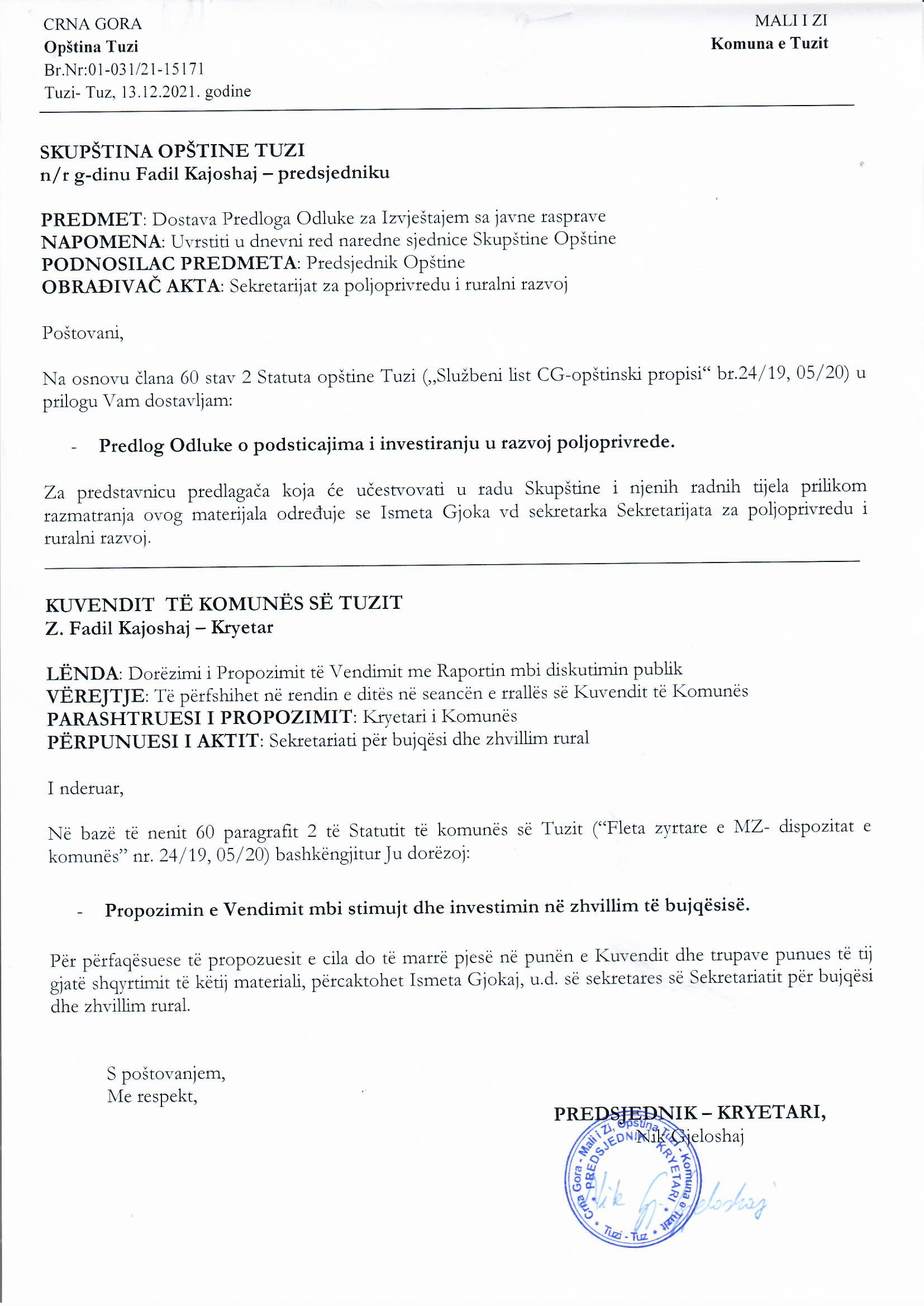 PROJEKT Në bazë të nenit 20 të Ligjit mbi bujqësinë dhe zhvillimin rural (“Fleta zyrtare e MZ”, nr.56/09, 18/11, 40/11, 34/14, 1/15, 30/17 dhe 51/17), nenit 38 paragrafit 1 pikës 2 e, në lidhje me nenin 27 paragrafin 1 pikën 22 të Ligjit mbi vetëqeverisjen lokale (“Fleta Zyrtare e MZ” nr. 2/18, 34/19) dhe nenit 24 paragrafit 1 pikës 22, si dhe nenit 53 paragrafit 1 pikës 2 të Statutit të Komunës së Tuzit (“Fleta Zyrtare e MZ – dispozitat komunale” nr. 24/19, 05/20), me pëlqimin paraprak të fituar nga ana e Ministrisë së bujqësisë, menaxhimit të ujërave dhe pyllëtarisë numër 1-307/21-7390/2  prej më 09.09.2021, Kuvendi i Komunës së Tuzit, në seancën e mbajtur më______2020, ka sjellë:VENDIMmbi stimujt dhe investime në zhvillimin e bujqësisë në Komunën e TuzitDISPOZITAT THEMELORENeni 1Ky vendim përcakton llojet e stimujve për të mbështetur investimet në zhvillimin bujqësor (në vijim: stimuj), kushtet dhe mënyrën e ushtrimit të së drejtës për stimuj, si dhe detyrimet e përfituesve të stimujve në territorin e Komunës së Tuzit.Neni 2Nxitjet përfshijnë mbështetje financiare për aktivitete në lidhje me investimet bujqësore me qëllim të: rritjes së cilësisë dhe konkurrencës së produkteve bujqësore, drejtimit të prodhuesve drejt kushteve dhe standardeve të tregut, rritjen e numrit të të punësuarve në bujqësi, përgatitjen dhe promovimin e nismave lokale të bujqësisë, rritjen e shfrytëzimit të burimeve bujqësore dhe jetë më cilësore për zonat rurale.  Neni 3Mjetet për stimulimin e zhvillimit bujqësor sigurohen nga Buxheti Komunal.Fondet stimuluese të alokuara u shpërndahen përfituesve sipas Planit të përdorimit të fondeve për stimulimin e zhvillimit të bujqësisë (në tekstin e mëtejmë: Plani), i cili miratohet nga organi i vetëqeverisjes lokale kompetent për bujqësinë (në tekstin e mëtejmë: organi kompetent).Plani bihet veçanërisht,  për secilin vit.Plani përmban fondet e planifikuara të stimulimit për secilën nga zonat prioritare bujqësore të parapara në Plan, arsyet e stimulimit, objektivat, qëllimin e stimulimit, përshkrimin e masës dhe kriteret e stimulimit, përfituesit, mënyrën e pagesës, procedurat e zbatimit, përshkrimin e saktë dhe shumën (në para ose përqindje) të stimulimit. .Neni 4Mjetet për nxitje shpërndahen në bazë të thirrjes publike për propozime, (konkursit) e cila botohet në të paktën një gazetë ditore, në  tabelën e njoftimeve dhe në faqen e internetit të Komunës.Brenda një viti mund të shpallen dy-tre konkurse varësisht prej varësisë së shfrytëzimit të mjeteve. Të drejtë paraqitje dhe pjesëmarrjeje në konkursin publik ka secili prodhues i regjistruar bujqësor , me kusht që veprimtaria e tij të mbulohet nga një plan nxitës për atë vit buxhetor.Mbi realizimin e të drejtave për stimulim vendos organi kompetent sipas mënyrës dhe procedurës së paraparë me Vendim. II LLOJET E STIMUJVENeni 5Të drejtë në stimujt mbi bujqësinë shfrytëzuesit i realizojnë përmes pikëpamjeve të stimulimin si në vijim: mbështetje dhe avancimi i prodhimtarisë blegtorale; 2. përkrahje dhe zhvillimi i prodhimtarisë të qumështit për treg;3. mbështetje për prodhimin e perimeve;4. mbështetje për organizimin dhe zhvillimin e prodhimitarisë organike;5. menaxhimi i rreziqeve në bujqësi;6. mbështetje për prodhimin dhe zhvillimin e vneshtarisë dhe pemëtarisë;7. mbështetje për prodhimin dhe zhvillimin e ullirit;8. mbështetje për prodhimin e bimëve medicinale dhe aromatike;9. mbështetje për aktivitetet e kooperativave, shoqatave dhe organizatave të prodhuesve;10. mbështetje për shfrytëzimin e kullotave malore;11. promovimi i produkteve bujqësore dhe bujqësisë, trajnimi dhe udhëtimet studioze të prodhuesve bujqësor;12. përkrahja dhe avancimi i bletarisë;13. përkrahje kultivimit të luleve;14. mbështetje për zhvillimin e peshkimit të ujërave të ëmbla;15. mbështetje për analiza pedologjike të profileve të tokës; 16. mbështetje për zgjerimin e fondit të kafsheve ;17. mbështetje për prodhuesit e rinj;18. mbështetje kualitetit të produkteve bujqësor – mbrojtja e prejardhjes gjeografike;19. mbështetje programit të mbrojtjes së bimëve;20. përkrahje për zhvillimin e turizmit rural;21. participimi për kontribute prodhuesve bujqësor;22. mbështetja për rregullimin e tokave bujqësore;23. mbështetje zonave rurale për furnizim me ujë të pijshëm;Përkrahje dhe avancimi i prodhimtarisë blegtorale Neni 6Mbështetja për prodhimin blegtoral sigurohet nga: - primitë për kokë për lopët dhe mëshqerra; - premitë për kokë për dele dhe dhi; - premitë për rritjen e derrave; - premitë për shumimin e pulave ;      - ndihmë në ndërtimin, rindërtimin ose adaptimin e objekteve pët kultivimin e kafsheve, depozitimin e ushqimit për kafshë me paisje të duhura, prokurimin dhe rritja e fondit të kafshëve.Kushtet e pranimitPër ata që mbajnë lopë, premia i zhvillimit përfshin të gjitha ato fermat që mbajnë së paku tre lopë dhe mëshqerra për përparim.Mbështetja ka të bëj me të gjitha kafshët në fermë.Kriteri është i përmbushur nëse një fermë mban numrin e kafshëve të paktën 6 muaj, nëse kafshët janë shënuar dhe nëse ferma ka hyrë në regjistrin e fermave bujqësore në Ministrinë. Për dhitë dhe delet, premitë e zhvillimit përfshin të gjitha ato njësi që kanë minimumi 20 krerë dele ose 10 koka dhie në tufë.Mbështetja ka të bëj me të gjitha kafshë të rregjistruara në ferme. Sa i takon kultivimit të derrave, do të përfshihen fermat që mbajnë 5 krerë e më shumë.Premia i referohet numrit të derrave të regjistruar në fermë. Premitë për rritjen e pulave që bëjnë vezë mund të fitohen nga fermerët e regjistruar që zotërojnë minimum 100 pula vezëbërëse.Kriteret e vendimit janë përmbushur nëse një fermë mban këtë numër minimum prej gjashtë muajsh, nëse kafshët janë regjistruar dhe nëse ferma ka hyrë në regjistrin e fermave bujqësore në Ministrinë.Përkrahje dhe zhvillimi i prodhimtarisë të qumështit për tregNeni 7Ndihma u jepet prodhuesve që dorëzojnë qumështin në ndërmarrjet e aprovuara të përpunimit të qumështit (bulmetet / prodhuesit e qumështit), të cilët janë regjistruar në Regjistrin e institucioneve të aprovuara në Administratën e Ushqimit, Veterinarisë dhe Fitosanitarisë. Premia bazë caktohet sipas mundësive financiare për vitin vijues. Kushtet e përkrahjesKushti për mbështetje është që sasia e qumshtit për ferme që iu dorëzohet qumështorëve të rregjistruara të jenë minimum 400 litra në muaj dhe se qumshti ti plotësoj kriteriumet që kanë të bëjne me kualitet (mikroorganizmat qelizat somatike) në harminizim me Rregullore mbi kërkesa tël veçanta higjienike për produkte me prejardhje shtazore. Mbështetje për prodhimin e perimeve Neni 8Nxitjet përfshijnë mbështetjen për aktivitetet që kanë të bëjn me investimet për rritjen e prodhimitarisë të perimeve, rritjen e sipërfaqes në ambiente të mbyllura (serat dhe serat e qelqit) për prodhimin e perimeve, pjesëmarrjen në koston e blerjes së paisjeve për punë në këto objekte, duke siguruar kushte më të favorshme të qirasë për tezgat e tregut për prodhuesit e tillë bujqësorë.Në përputhje me strategjinë kombëtare, përfshirja e prodhuesve në skemat e regjistruara të cilësisë.Investimet e pranueshme- ndërtimin, rindërtimin dhe adaptimin e ambienteve të mbyllura  / serave dhe serave të qelqit / për kultivimin e perimeve në ambiente të mbyllura dhe paisjet për ventilim, ngrohje ose ftohje të hapësirës së mbrojtur;- ndërtimin dhe / ose rindërtimin e objekteve të depozitimit të perimeve me ambiente për klasifikim dhe  paketimi;- prokurimi i paisjeve për përgatitjen e tokës, mbjellje, korrje, klasifikim, paketim dhe ruajtje të perimeve;- prokurimi i materialit mbjellës (fidanëve), si dhe materialit për mblellje dhe mirëmbajtje të mbjellurave (mbështetësit, rrjeta mbrojtëse, etj).- mbështetja për njësi sipërfaqe;- mbështetja për njësi të produkteve. Kushtet e përkrahjes Shfrytëzuesit e mbështetjeve duhet të zotërojnë ose të marrin me qira tokë bujqësore për kultivimin e perimeve.Sipërfaqet minimale të kulturave për mbështetje janë:- kultivimi në fushë të hapur, sipërfaqe jo më pak se 2000m2; - ambiente të mbyllura (serë ose serë qelqi), sipërfaqe jo më pak se 500m²;Për plotësimin e minimumit për mbështetje nuk mund të bashkohën sipërfaqet me kultura të ndyshme. Nëse objekti i investimit është ndërtimi i serës / serës së qelqit, nevoitet, dokumentacioni i projektit i certifikuar dhe një vërtetim që vërteton se sera / sera e qelqit mund të përballojë një ngarkesë prej të paktën 100 kg / m2 dhe stuhive të erës prej të paktën 50km / h.Nëse objekti i investimit është rindërtimi i objekteve për depozitimit të perimeve me hapësira për klasifikim dhe paketim, prokurimi i makinave për përgatitjen e tokës, mbjellje, vjelje, klasifikim dhe paketim, përfituesi mund të marrë të drejtën për të mbështetur blerjen e më së shumti një linje të paisjeve, me kusht që të ketë prova se ekzistojnë të paktën 2000 m2 tokë e punueshme nën plantacionet e perimeve në pronësi të tij ose në pronësi të familjes, anëtarit të familjes.Mbështetje për organizimin dhe zhvillimin e prodhimtarisë organike Neni 9 Nxitjet për organizim dhe zhvillim të bujqësisë organike përfshinë mbështetje aktiviteteve që kanë të bëjne me investime në zhvillimin e bujqësisë organike në çdo segment të prodhimit bujqësor. Objektivat e kësaj mase përfshihen në nevojën për të rritur vlerën e produkteve bujqësore përmes organizimit të bujqësisë organike.Ivestimet e pranishme - organizimi i prodhimitarisë organike në vreshtari;- organizimi i prodhimitarisë organike në sektorin e blegtorisë;- ngritja dhe pajisja e pemishtëve  sipas standardeve të prodhimitarisë organike;- organizimi i prodhimitarisë organike të perimeve;- organizimi i prodhimitarisë organikë në kultivimin e ullirit;- avancimi dhe organizimi organik i zgjoeve të bletëve.Nxitjet nënkuptojnë  aktivitetet në fazën kalimtare për përfshirjen dhe adaptimin e subjekteve prë   prodhimtari organike dhe mbështetje për certifikimin e produkteve të gatshme të prodhuara në mënyrë organike (mbështetje për ngritjen e plantacioneve të reja organike, mbështetje për blerjen e plehrave organike, materialeve mbjellëse, elementeve mbrojtëse të lejuara, etj.).Periudha  kalimtare është një periudhë e caktuar kohore e nevojshme për kalimin nga prodhimtari e rëndomt në prodhimtari organike ku zbatohen metoda dhe rregulla të prodhimtarisë organike të përcaktuara më Ligj mbi prodhimtari organike.Kushtet e pranimitPër plotësimin e të drejtës për mbështetje fermerët duhet të regjistrohen në Regjistrin e subjekteve të prodhimitarisë organike në përputhje me rregulloret në fuqi.Ndihma sigurohet për prodhimtari organike në degët e lartëpërmendura të prodhimitarisë bujqësore.Menaxhimi i rreziqeve në bujqësi Neni 10Menaxhimi i rreziqeve në bujqësi ka të bëj me përkrahje prodhuesve bujqësor në mënyrë që ti sigurojnë të mbjellurat e veta si dhe fondin e kafshëve, me çka zbritet ndikimi i pasojave negative të shkaktuara nga fatëkeqësitë elementare dhe tjerave fatëkeqësi. Mbështetja për menaxhimin e rreziqeve në bujqësi përfshin dëmet e shkaktuara nga fatëkeqësitë elementare (përmbytje, zjarri, rreshqitje dheu, thatësira e tj).Kushtet e pranueshmërisë Prodhuesit e regjistruar në Regjistrin e Amvisërive kanë të drejtë për mbështetje. Mbështetja ka të bëjë me participimin në kosto të sigurimeve nga dëmet të kulturave bujqësore, kafhsëve dhe sigurimi nga zjarri për pronat e regjistruara bujqësore.Prodhuesit bujqësorë që kanë pësuar dëmtime për shkak të fatkeqësive natyrore (përmbytja, zjarri, thatësira, rrëshqitja e tokës, sëmundjet, etj.) kanë të drejtë në kompensim. Me kërkes duhet të dorëzohet edhe Raporti i Komisionit për vlerësimin e dëmeve.Mbështetje për prodhimin dhe zhvillimin e vneshtarië dhe pemëtarisë Neni 11Nxitjet përfshijnë mbështetje për aktivitete që kanë të bëjnë me investime për ngritjen e pemishteve dhe vreshtave të reja, prokurimin e fidanëve dhe kalemave, prokurimin e plehrave për ngritjen e pemishtëve dhe vneshtave, participim në koston për ndërtimin dhe riparimin e terracave dhe muraturave në pemishte dhe vresht, prokurimin e pajisjeve për përcaktimin e pjekurisë të rrush dhe fruta dhe pajisje të tjera me rëndësi për vreshtari dhe pemëtari.Investimet e pranueshme - prokurimi i materialit shumëvjeçar mbjellëse, në përputhje me rregulloret ligjore nga këto fusha, si dhe materialet që përdoren për ngritjen dhe mirëmbajtjen e pemishteve dhe vreshtave ( gardhe, rrjeta mbrojtëse, etj.);- blerja e plehrave të nevojshëm për ngritjene pemishteve dhe vreshtave (plehut organik dhe plehrave artificial);- prokurimi i materialit për ndërtim dhe riparimin e mureve të thata dhe mureve në pemishte dhe vresht;- ndërtimin dhe / ose rindërtimin e objekteve për depozitimin e frutave dhe rrushit si dhe me objektet për klasifikim dhe paketim.- prokurimi i pajisjeve të cilët ndikojne në kualitetin e produkteve. Kushtet e pranueshmërisë Përfituesit e mbështetjeve duhet të zotërojnë ose të marrin në shfrytëzim tokë bujqësore për kultivimin e pemëve dhe hardhisë së rrushit.Sipërfaqja e të mbjellurave duhet të jenë mbi 500 m².Nëse lënda i investimit është ndërtimi dhe rindërtimi i objekteve, duhet të dorëzohet leja dhe dokumentacioni i setifikuar i projektit.Nëse lënda i investimit është prokurimi i materialit mbjellës, pranë kërkeset sjellet dhe deklarata mbi   cilësinë e materialit mbjellës. Përfituesit duhet të jenë të regjistruar në Regjistër pranë Ministrisë përgjegjëse për bujqësinë (në tekstin e mëtejmë - Ministria), deri në ditën e paraqitjes së aplikimit.Mbështetje për prodhimin dhe zhvillimin e ullirit Neni 12Mbështetja përfshin: - aktivitete që kanë të bëjne me investime për ngritjen e ullishteve të reja, rivitalizimin e ullishteve, prokurimin e pajisjeve dhe makinerive për zhvilimin e ullirit, ndërtimin dhe riparimin e mureve dhe mureve të thata në ullishtën, - mbështetja sigurohet për: a) kilogramit të frutit të ullirit të vjelur dhe b) një litër vaj ulliri ekstra i virgjër.     -   futja e teknologjisë së re dhe përmirësimi i kushteve higjeno-teknike për ullishtar të cilët janë të regjistruar në Regjistrin e kultivuesve të ullinjve pranë Ministrisë kompetente,      - mbrojtje nga sëmundjet dhe dëmtuesit.Investimet e pranueshme - prokurimi i materialit mbjellës për ngritjen e ullishteve të reja;- revitalizimi i ullishteve të vjetra dhe krasitja;- prokurimi i materialeve që përdorurën për ngritjen dhe mirëmbajtjen e ullishteve (shtylla, gardhe, rrjeta të sigurisë, etj.);- ndërtimi, rindërtimi ose përshtatja e objekteve ku qendron mulliri për përpunim të ullirit dhe prodhimin e vajit;- prokurimi i pajisjeve për përpunim të ullirit (mullinj, rezervoarët për ruajtjen e vajit e tj.);- prokurimi i materialeve për ndërtim dhe riparimin të mureve të thata dhe murit në ullishtën;- prokurimi i amballazhit për të ruajtjen e sasive më të mëdha të vajit si dhe shishe të errëta qelqi për paketime të vogla të dedikuara për tregë;- prokurimi i mjeteve  për mbrojtjen nga sëmundjet dhe dëmtuesit ekologjikisht të pranueshme.Kushtet e pranueshmërisë Përfituesit e mbështetjeve duhet të zotërojnë ose të marrin për shfrytëzim tokën bujqësore për kultivimin e ullirit.Përfitues duhet të ketë së paku 20 ullinj të regjistruar në Regjistër pranë Ministrisë.Për revitalizim përfituesi duhet të kenë minimium 15 trupa ulliri. Nëse lënda e investimit është prokurimi i pajisjeve për përpunimin e ullirit, të drejtë mbështetje kanë prodhuesit e anëtarësuar në shoqëri të prodhuesve të ullirit të cilët së paku kanë 300  trupa të ullirit. Nëse lënda i investimit është prokurimi i pajisjeve për përpunim ose ruajtjen e vajit të ullirit, përfituesi duhet të ketë objektin adekuat për këto qëllime.Nëse lënda e investimit është rindërtimi ose adaptimi i objektit për përpunim dhe ruajtje të vajit të ullirit, pranë kërkeses sjellet lëja e projektit me masa dhe mjete detaje të punëve të planifikuara dhe përfituesi duhet të jenë i regjistruar në Rregjistrin e kultivuesve të ullirit dhe/ose prodhuesve të vajit të ullirit, së paku një vjet para shpalljes së thirrjes publike. Për prokurimin e amballazhit (shishet e errëta) për vaj sasiam minimale e vajit është 20 litra.Për prokurim të amballazhit (shishet e errëta) duhet të sjellët edhe dëshmia mbi kryerjen e analizës të vajit. Nëse objekti i investimit është prokurimi i materialit mbjellës, pranë kërkesës sjellet edhe deklarata mbi cilësin e materijalit mbjellës. Shuma e mbështetjes për një kilogram të frutave të ullirit të vjelur dhe një litër vaj ulliri përcaktohet me Plan ne nenin 3 alinea 2 i këtij vendimi. Nëse lënda e  investimit është premia për kilogram frut ulliri, kërkesës si dëshmi do t'i bashkëngjitet vërtetimi i mullirit për përpunim mbi sasinë e frutave të vjelur. Mbështetje për prodhimin e bimëve medicinale dhe aromatikeNeni 13Nxitjet përfshijnë mbështetjen për aktivitetet që kanë të bëjn me investimet për ngritjen e plantacioneve të e bimëve medicinale dhe aromatike, prokurimin e pajisjeve për tharje dhe paketimin. Investimet e pranueshme kanë të bëjnë me blerjen e fidanëve, në përputhje me rregulloret ligjore nga kjo fushë, si dhe materialet për ngritjen dhe mirëmbajtjen plantacioneve (shtylla, gardhet, rrjetet për mbrojtje  etj.), prokurim e plehrave pët ngritjen e plantacioneve, prokurimin e makinerive dhe pajisjeve.Kushtet e pranueshmërisë Përfituesit duhet të zotërojnë tokë bujqësore jo më pak se 1 000m2 për ngritjen dhe dhe rritjen e bimëve medicinale dhe aromatike.Mbështetja përcaktohet në bazë të sipërfaqes së mbjellur / mbjellë, me kusht që përqindja e pranisë së fidanëve të jetë më shumë se 80%, minimumi.Nëse lënda e investimit është pajisja për prodhimin e vajrave eterike përparësi kanë prodhuesit e bashkuar (së paku pesë).Nëse objekti i investimit është prokurimi i fidanëve, pranë kërkesës sjellet edhe deklarata mbi cilësinë e materialit mbjellës. Përfituesit duhet të jenë të regjistruar në Regjistrat e Ministrisë përkatëse, deri në ditën e paraqitjes së kërkesës. Mbështetje për aktivitetet e kooperativave, shoqatave dhe organizatave të prodhuesve Neni 14Mbështetja ka të bëjë me zbatimin e planit dhe programit për krijimin dhe funksionimin e kooperativave dhe shoqatave për organizimin: prodhimtarisë në ferma, përpunimin, promovimin dhe shitjen e produkteve agroushqimore, furnizimin me lëndë të parë, energji, karburant, mjetet për prodhimtari, prokurimin e pajisjeve teknologjike, formimin e qendrave për plasman etj.Mbështetja ka të bëjë me krijimin dhe funksionimin e organizatave prodhuese me seli në Tuz dhe mund t'u jepet prodhuesve të anëtarësuar në shoqata  dhe organizata të themeluara në përputhje me Ligjin dhe aktet nënligjore, të cilat përshkruajnë detaje në lidhje me themelimin dhe njohjen e organizatave të prodhuesve.Mbështetje për shfrytëzimin e kullotave maloreNeni 16Mbështetja ka të bëj me përkrahje fermave bujqësore që së paku tre muaj në vit kalendarik qendrojne bjeshkë (bagëetia në pronë të tyre ose i merr në shfrytëzim). Numri minimal për mbështetje është tre kafshë të gjedhit, minimumi 50 dhi ose 70 dele në një tufë. Parakushti për gjedhët, delet dhe dhitë është që ato të shënohen secila me etiketa veshi dhe lëvizja e tyre në katun raportohet në përputhje me ligjin. Kushtet dhe procedura për mbështetje do të precizohet me thirrje publike. Nëse shuma totale e kërkesës për mbështetje është më e madhe se shuma e planifikuar, pagesa për kokë kafshe zvogëlohet proporcionalisht.Promovimi i produkteve bujqësore dhe bujqësisë, trajnimi dhe udhëtimet studimore të prodhuesve bujqësorëNeni 16Promovimi i bujqësisë dhe produkteve bujqësore zbatohet përmes mbështetjes së kampanjave promotive dhe programe të propozuara nga shoqatat e fermerëve:    - organizimi i panaireve, ekspozitave dhe ngjarjeve të tjera me qëllim të prezantimit të produkteve bujqësore dhe prodhuesve në territorin e Komunës së Tuzit;    - pjesëmarrja në panaire bujqësore rajonale dhe ndërkombëtare, ekspozita dhe turne studimore;    - organizimi i trajnimeve nga lëmia e prodhimtarisë bujqësore dhe botimi i revistave profesionale nga fusha e bujqësisë dhe zhvillimit rural.Masa realizohet në bazë të kërkesave vjetore nga përfituesit e mundshëm, planeve dhe programeve të paraqitura.Përveç prodhuesve bujqësorë të regjistruar, përfitues të këtyre stimujve mund të jenë edhe shoqata bujqësore të regjistruara. Përveç kërkesës për fonde, përfituesi paraqet një program dhe një specifikim të detajuar të kostos (për organizimin e panaireve, trajnimeve etj.) ose një faturë parapagesë (për pjesëmarrje në panaire, ekspozita, etj.).Mbështetje do të sigurohet deri në 50% të kostove të pranueshme, bazuar në një kërkesë të arsyeshme për pjesëmarrje dhe fatura.Përkrahja dhe avancimi i bletarisë Neni 17Masat nxitëse duhet të planifikohen për zhvillimin e bletarisë.Masat nxitëse kanë të bëjn me projekte për të përmirësuar cilësinë e prodhimit të mjaltit në përputhje me politikën e cilësisë të përshkruara në strategjinë të bujqësisë dhe zhvillimit rural të Malit të Zi.Nxitjet përfshijnë gjithashtu mbështetje për aktivitete që kanë të bëjnë me investime për formimin ose zgjerimin e zgjoeve, prokurimin e pajisjeve dhe ilaçeve për zgjoe të bletëve, dhe masat e veçanta për mbështetjen e bletarëve të rinj nën 30 vjeç.Investimet e pranueshme - formimi ose zgjerimi i zgjoeve pajisje përkatëse;- prokurimi i pajisjeve  për bletari (për nxjerrjen e mjaltit, ruajtje, mbushje të mjaltit, etj), si dhe pajisje për ruajtjen e cilësisë dhe sigurinë shëndetësore të mjaltit dhe produkteve të tjera të bletëve;-     prokurimi i dushemeve antivirale, medikamenteve dhe ushqimit për zgjoet e bletëve;-     mbështetje e veçantë për bletarët e rinj;-     ndërtimin, rindërtimin dhe adaptimin e objekteve për nxjerrjen e mjaltit, mbushje ose paketim të mjaltit dhe produkteve të tjera të bletëve.Kushtet e pranueshmerisëNëse lënda e investimit është formimi i zgjoeve (fillestar), numri i zgjoeve të bletëve në fund të investimit nuk mund të jetë më i vogël se 5, dhe nëse lënda e investimit është zgjerimi i zgjoeve ekzistuese, numri i zgjoeve të bletëve duhet të rritet për të paktën 3 zgjoe.Nëse lënda e investimit është ndërtimi / rindërtimi / rinovimi i objektit, përfituesi duhet të ketë të paktën 20 zgjoe bletësh.Nëse lënda e investimit është prokurimi i pajisjeve, dyshemeve antivirale, medikamente dhe ushqim për zgjoe, numri i zgjoeve të bletëve nuk duhet të jetë më i vogël se 10.Nëse lënda e mbështetjes janë bletarët e rinj, mbas investimit në pronën e tyre duhet të kenë së paku tri zgjoe. Bletarët e rinj janë persona nën moshën 30 vjeç dhe duhet të zotërojnë së paku 3 shoqëri në pronësi të tyre.Në momentin e shpalljes së thirrjes publike bletarët duhet të kenë në pronën e tyrë numrin e saktë të zgjoeve të cilat do të mbështetën. Përkrahje kultivimit të luleve Neni 18Nxitjet përfshijnë mbështetje për aktivitete që kanë të bëjne me investime për zgjerimin e prodhimtarisë së luleve, rritjen e numrit të serave dhe serave të qelqit për prodhimtari, participim në shpenzime për blerjen e pajisjeve për punë në këto objekte, etj.Investimet e pranueshme -    ndërtimi, rindërtimi dhe adaptimi i objekteve/ambienteve të mbyllur / serave dhe serave të qelqit / për kultivimin e luleve në ambiente të mbyllura dhe pajisjet për ventilim, ngrohje ose ftohje të ambienteve të mbyllura;-    prokurimi i pajisjeve për përgatitjen e tokës, mbjelljen, ruajtje etj.-    prokurimi i fidanëve, si dhe materialeve të dedikuara për mbjellje dhe mirëmbajtjen e lulëve (shtylla, saksia, tela etj.).Kushtet e pranueshmërisë Përfituesi duhet të zotëroj ose të marrin me qira tokë bujqësore për kultivimin e luleve.Sipërfaqja minimale për mbështetjen e kultivimit të luleve janë si në vijim:-  kultivimi në ambiente të hapura, sipërfaqja jo më pak se 200m²;-  kultivimi në ambiente të mbyllura (serra), sipërfaqja jo më pak se 100 m². Nëse lënda e investimit është ndërtimi i serës / serës së qelqit/ është e nevojshme lëja, dokumentacioni i vërtetuam dhe sertifikata (atest) si dëshmi se serra/sera e qelqit mund të përballojë një ngarkesë prej të paktën 100 kg / m² si dhe erërat deri në  50 km / orë. Mbështetje për zhvillimin e peshkimit të ujërave të ëmblaNeni 19Nxitjet përfshijnë participimin në kosto për modernizimin e fermave të peshkut me objekte përcjellëse, si dhe automatizimi i procesit të kultivimit. Investimet e pranueshme-   rekonstruimi i fermave të peshkut; ndërtimim, rekonstruimi dhe pajisja e objekteve për ruajtje;-   prokurimi i pajisjeve për përmirësimin e efikasitetit të fermave të peshkut, si dhe pajisjet për mbrojtjen e fermave nga dëmtuesit deri në 50% të investimeve;-  participimi në kosto për prokurimin e pajisjeve për peshkim që zhvillohet në përputhje me rregullore në fuqi, pajisje për peshkim, periodha për zhvillimin e peshkimit dhe peshkimit të vogël. Kushtet e pranueshmërisë Nëse lënda e  investimit është refundimi i shpenzimeve për  prokurimin e pajisjeve pranë kërkesës sjellët edhe liçenca për peshkim.Nëse është lënda e investimit ndërtimi dhe riparimi i objekteve, nevoitet të sjellët edhe lëja për akuakulturë dhe dokumentacionin e vërtetuar përkatës. Përfituesit duhet ta posedojn lejen për akuakulturë.Mbështetje për analiza të profileve pedologjike të tokës Neni 20Duke analizuar tokën sipas parametrave të kontrollit të fertilitetit, fermerët marrin rekomandime për ushqyeshmërinë e duhur për katër vitet e ardhshme.Investime të pranueshme- participimi deri në 50% të kostos për analizën themelore të profileve pedologjike të tokës;Kushtet e pranueshmërisë Pas dorëzimit të faturës mbi analizën e kryer pedologjike të tokës me rezultatet e analizës dhe rekomandimet për sasitë e hedhjes së plehrave nga Institutit Bioteknik. E drejta e mbështetjes ushtrohet çdo të tretin vit. Mbështetje zgjerimit të fondit të bagëtiveNeni 21Masa e përkrahjes së zgjerimit të kopes së bagëtive ka të bëjë me shtimin e numrit të kafsheve për ferma të cilat merren me prodhimin e qumshtit dhe mishit.   Kushtet e pranueshmërisëMasa mbështet fermat që janë regjistruar në Regjistrin e fermave bujqësore, si dhe fermat që mbajnë të paktën pesë krerë bagëtie për prodhimin e qumshtit ose raca për prodhimin  e mishit në gjedhëtari, respektivisht 25 krerë dele/dhi.Investimet e pranueshme Deri në 50% të shpenzimeve për blerjen e një kafshe për prodhimin e mishit respektivisht prodhimin e qumshtit. Kafshet duhet të blihen ekskluzivisht në fermat e regjistruara.Mbështetje për prodhuesit e rinj  Neni 22Mbështetën të rinjt që janë të papunë dhe kanë një diplomë të shkollës së mesme, bujqësi ose kolegj bujqësor, të cilët posedojnë tokë bujqësore dhe dëshirojnë të merren me bujqësi. Vlerësimi i pranueshmërisë së kërkesës bëhet në bazë të planit të biznesit dhe dokumentacionit mbështetës të kërkuar me thirrje  publike.Kushtet e pranueshmërisëTë drejtë për mbështetje kanë personat fizik të moshës 18-35 vjeç, të cilët janë në evidencat e Entit për punësim, përfundua shkolla e mesme, drejtimi i bujqësisë ose fakulteti i bujqësisë, ka në pronësi tokë bujqësore në emrin e tij. Investimet e pranueshme Deri në 30% të investimeve, të shpenzimeve të arsyetuara e të paraqitura në planin e biznesit. Mbështetje kualitetit të produkteve bujqësor - mbrojtja e prejardhjes gjeografikeNeni 23Përkrahja u jepet grupeve të prodhuesve të cilet kanë për qellim mbrojtjen e prejardhjes gjeografike të prodhimeve e të cilët kanë dorëzuar kërkesë për regjistrim. Përkrahja përfshinë edukimin e prodhuesve dhe përgatitjen e dokumentacionit të nevojshëm për regjistrim. .  Investimet e pranueshme Deri në 100% të shpenzimeve të nevojshme për regjistrimin e skemës kolektive të cilësisë. Mbështetje programit të mbrojtjen së bimëveNeni 24Mbështetja u jepet prodhuesve bujqësor që mbajnë evidenca për mjetet e mbrojtjes që përdorin në fermën e tyre. Regjistrimet mbahen për secilën kulturë individualisht dhe përfshinë emrin e mjetit për mbrojtje, substancës aktive, datën e trajtimit, kohën e trajtimit (para mesditës, pasdites), sasinë, sipërfaqen e trajtuar, koncentracionin, fenofazat e zhvillimit të bimëve, etj.  Kushtet e pranueshmërisë Të gjithë fermerët që mbajnë evidencë të duhur të përdorimit të mjeteve kimike për mbrojtjen e bimëve kanë të drejtë për mbështetje. Mbështetja jepet pas dorëzimit të kontrollit të produktit për mbetjet e agjentëve kimikë në produktet bujqësore deri në 50% të sasisë së kontrollit të paguar.Përkrahje për zhvillimin e turizmit ruralNeni 25Turizmi rural në Komunën e Tuzit është një resurs i pashfrytëzuar mjaft, i cili mund të ketë një potencial të madh për zhvillim. Oferta e turizmit rural në komunën e Tuzit duhet të bazohet në qëndrimin në kapacitetet tradicionale të akomodimit, pjesëmarrjen në punime rurale, ecje, çiklizëm, oferta gastro në fushën e produkteve tradicionale (qengji, verë, proshutë, djathë, mjaltë, etj.), edukim dhe pjesëmarrja direkte në përgatitjen e vetë produkteve.Qëllimi është formimi i fermave familjare si një formë e mjediseve hoteliere dhe turistike, të cilat do të përmirësojnë cilësinë e jetës në zonën rurale të komunës.Stimuj përfshijnëPjesëmarrje në koston e hartimit të dokumentacionit të projektit (Dizajni kryesor) për rindërtimin e një ndërtese të rrënuar ose pjesën tjetër të një shtëpie ferme në zonë rurale të komunës. Objektit mund të dedikohet vetëm për qëllime turistike (fermat familjare - institucione hotelierike në zonat rurale me akomodim).Përshkrimi i masave dhe kriteret mbështetëse: kjo mbështetje ka të bëjë me pjesëmarrje në shpenzime deri në 50% për hartimin e dokumentacionit për rekonstruimin e objekteve egzisuas, deri në  60% për të rinjt të moshës 18 deri 30 vjeç dhe grave  mbartëse të amvisërive.Përfitues janë:   1) persona fizik - (sipërmarrës) rezidentë me qëndrim të përhershëm në Tuz për të paktën 5 vjet deri në shpalljen e ftesës publike, të cilët janë prodhues të regjistruar bujqësor; 2) personat juridik,   zyra e të cilëve është e regjistruar në Tuz dhe që zotërojnë ose kanë me qira pasuri të palevezshme në zonën rurale të bashkisë, të cilët janë prodhues të regjistruar bujqësor.Metoda e pagesës bazohet në kërkesën e pagesës, në xhiro llogarinë e përdoruesit. Procedura e zbatimit: Kushtet për përdorimin e këtyre fondeve do të përcaktohen në ftesën publike.Krahas kërkesës dorëzohet edhe projekti kryesor në të cilin është kryer revizioni dhe është dorëzuar kërkesa për leje ndërtimi, si dhe llogaria dhe Kontrata me projektantin e autorizuar për hartimin e dokumentacionit projektues me fletëpagesën përkatëse mbi pagesën e shumës mbi hartimin e dokumentacionit projektues.Participimi për kontribute  prodhuesve bujqësorNeni 26Participimi në kontribute për prodhues bujqësorë sigurohet për të dy bashkëshort nëse ata jetojnë në fshat dhe merren me bujqësi si profesionin e tyre të vetëm, ku asnjëri bashkëshort nuk merr ndonjë të ardhur tjetër.Kushtet e pranueshmërisëKushtet e pranueshmërisë janë caktuar nga ministria përkatëse, ndërsa komuna do të merrte pjesë nga 20-30% për prodhuesit nga territori i komunës Tuzi, bujqësia e të cilit bazë për kontribute. Paraprakisht, ministria përkatëse dhe komuna do të nënshkruaj marrëveshje bashkëpunimi në lidhje me pjesëmarrjen e komunës si partner në koston e kontributeve prodhuesve bujqësor.Mbështetje rregullimit të tokave bujqësore Neni 27Mbështetja për rrgullimine tokave bujqësore ka për qellim zgjerimin, rrafshimin, lidhjen dhe përshtatjen e parcelave të pronave private në tokë të punueshme, domethënë, përshtatjen e terrenit për qëllime të përdorimit të tokës për prodhimtari bujqësore.Kushtet e pranueshmërisëTë drejtë në mbështetje kanë fermerët e rregjistruar në Rregjistrin e fermave bujqësore, ushtrojne bujqësinë si veprimtari të vetme dhe është pronar i parcelës së paku 1000 m². Lënda e mbështetjes është pjesëmarrja në kostot e përdorimit të makinave të rënda, makinave tjera për rregullimin e tokave për qëllim të prodhimtarisë bujqësore.Mbështetja për rregullimin e tokave bujqësore realizohet pas sjelles së faturës për punimet e kryera dhe kap deri 70% të kostove të rregullimit të tokës.Kriteriumet dhe mënyra e realizimit të kësaj mase do të jene detaisht të përshkruara në thirrje publike. Mbështetje zonave rurale për furnizimit me ujë të pijshëm Neni 28Zona rurale siguronë ushqim dhe tjerat lëndë me prejardhje bujqësore për nevojat e popullatës në rritje duke siguruar edhe të ardhurat. Zonat rurale janë të përshtatshme për menaxhim të qëndrueshëm të burimeve natyrore (toka, uji, pyjet e tj.), respektivisht ruajtjes së natyrës dhe mjedisit jetësor, karakteristika themelore e të cilave është qëndrueshmëria.  Është shumë me rëndësi të krijohen kushte në mënyrë që të arrihen qëllimet që kanë të bëjn me qendrimin e popullatës në këto zona, të inkurajojë rritjen e cilësisë së jetës në fshat, të mundësohet që populli nga zonat urbane të vendoset në zonat rurale, të rritet konkurrenca e prodhimtarisë etj.Zona rurale të Komunës së Tuzit vazhdojnë të qendrojnë pa ujë të pijshëm dhe mungesa e ujit është një problem serioz, veçanërisht për blegtorët, dhe është shumë i theksuar gjatë verës.Kushtet e pranueshmërisëTë drejtë në mbështetje kanë prodhuesit bujqësor nga teritori i komunës së Tuzit të cilët jetojne në zona rurale. Lënda e investimit është participimi në koston për furnizim me ujë të pijshëm. Furnizimi me ujë të pijshëm realizohet pas sjlles së fletëpagesës mbi shlyerjen e shpenzimeve për furnizim me ujë nga ana e “Komunalno-Komunale” Tuz në shumë prej 59% të kostos së përgjithshme.Mënyra dhe kushtet për furnizim me ujë të pijshëm do të precizohen me marrveshje ndërmjet Komunës dhe Komunalno-Komunale Tuz. III MËNYRA DHE PROCEDURA PËR REALIZIMIN E TË DREJTAVE MBI MBËSHTETJEN Neni 29Të drejtën për stimuj e gëzojnë personat fizik dhe juridik të regjistruar për veprimtari bujqësore, si dhe nga OJQ-t përkatëse, qëllimet dhe aktivitetet e të cilave janë bujqësia dhe që kanë vendbanimin ose selinë e tyre në territorin e komunës Tuzi (në tekstin e mëtejmë: përfituesit), të cilët kryejnë veprimtari bujqësore në territorin e komunës Tuzi, me përjashtim të bletarëve që mund të kenë koshere në komuna të tjera.Neni 30Përfituesi i përmendur në nenin 18 të këtij vendimi mund të ushtrojë të drejtën e stimulimit nëse: - plotëson kushtet e përcaktuara me këtë vendim; - nuk ka detyrime të papaguara tatimore ndaj organeve të qeverisjes lokale; - për të njëjtin investim nuk është përfituesi i mbështetjes nga Ministria e bujqësisë dhe zhvillimit rural.Kushtet për të ushtruar të drejtën e stimulimeve duhet të përmbushen më së voni kur lëshohet ftesa publike.Neni 31Nxitjet nuk kompensohen për: - prokurimi i pajisjeve dhe makinerive të përdorura ose të përdorura;- kostot e taksave, doganave, importeve, tarifave administrative dhe kostove të ngjashme; - blerja dhe marrja me qira e tokës bujqësore dhe lehtësirave ekzistuese; - kostot e kapitalit punues dhe shpenzimet operative; - kostoja e punës së vet (të ardhurat, kontributet).Neni 32Kur posedimi i tokës bujqësore paraqitet si kusht i pranueshmërisë, përfituesit duhet të zotërojnë tokë bujqësore në pronësi ose në pronësi të anëtarit të familjes. Për qëllimet e këtij vendimi, si anëtarë të familjes  konsiderohet të jetë: bashkëshorti, prindërit dhe fëmijët e prodhuesit bujqësor të regjistruar.Nëse nuk posedon tokën e vet bujqësore, përfituesi mund të marrë me qira tokën bujqësore për një periudhë jo më pak se 5 vjet, duke filluar nga viti kalendarik për të cilin paraqitet kërkesa për përdorimin e stimulit.Neni 33Ndërtimi, rindërtimi ose përshtatja e ndërtesave nuk mund të mbështetet në tokë ose ndërtesa mbi të cilat me kadastër ngarkohen ngarkesa dhe kufizime (hipotekë, ndalimi i pengesave, tjetërsimi, etj.)Prokurimi i të gjitha llojeve të mallrave, shërbimeve dhe punimeve mund të pranohet për mbështetje vetëm nëse furnizuesi i mallrave, ofruesi i shërbimeve dhe kontraktori është një person juridik i regjistruar për të kryer këto aktivitete.Neni 34Një fermer në vit mund të ushtrojë të drejtën e stimulimit në disa degë të ndryshme, dhe më së shumti në një bazë të një dege të prodhimit.Shuma e mbështetjes Neni 35Mbështetje ofrohet deri në 50% të investimeve të pranueshme për të gjitha investimet pa TVSH, me përjashtimet e mëposhtme:    - mbështetje për fermerët e rinj nën moshën 18 vjeç dhe jo më të vjetër se 30 në vlerë deri në 70% dhe gratë fermere me detyrim të angazhohen në prodhimin bujqësor në pesë vitet e ardhshme;    - shuma e fondeve nxitëse për blerjen e materialit mbjellës është deri në 80%;    - kompensimin e dëmit të pësuar nga fermerët për shkak të katastrofave natyrore deri në 40% të dëmit të vlerësuar.Përqindjet e sakta të mbështetjes do të përcaktohen nga plani nxitës.Neni 36Nëse shuma totale e aplikimeve për fonde stimuluese të caktuara tejkalon shumën e buxhetuar të fondeve, shuma e nxitjes për njësi zvogëlohet proporcionalisht, dhe nëse nuk ka kërkesa të mjaftueshme për fonde stimuluese të caktuara, fondet e mbetura të planifikuara mund të devijohen në një masë tjetër nxitëse.Procedura e realizimit të të drejtaveNeni 37Procedura për të ushtruar të drejtën e stimulimeve iniciohet nga organi kompetent duke publikuar thirrjen publike për mbështetje, e cila botohet në të paktën një gazetë ditore, në tabelën e njoftimeve dhe në faqen e internetit të Komunës.Ftesa publike duhet të përfshijë:    - llojet e stimujve;    - shumat sipas llojeve individuale të stimujve;    - përfituesit e mbështetjes;    - kushtet e parashikuara nga llojet e stimujve;    - dokumentet të cilat kërkuesi duhet t'i paraqesë me kërkesë;    - afati i fundit për paraqitjen e aplikacionit;    -  prova të tjera të fakteve dhe rrethanave të nevojshme.Perjashtimisht nga paragrafi 1 , stimulimet që kanë të bëjnë me administrimin e rreziqeve në bujqësi dhe promovimin e bujqësisë dhe produkteve bujqësore jepen pa shpallje publike në bazë të provave të dëmit të pësuar dhe mbi bazën e programeve dhe planeve të paraqitura.Organi kompetent mund të zgjasë afatin për paraqitjen e kërkesës nëse e gjykon të përshtatshme (në rastin e një numri të vogël aplikimesh, etj.).Neni 38Kërkesa për ushtrimin e të drejtave me ftesë publike do të paraqitet nga personi i referuar në nenin. 18 të këtij vendimi.Në rast të pengesës (rastet e sëmundjes së rëndë, mjekimi në spital dhe në shtëpi, etj.), në emër të përfituesit, këtë mund ta paraqesë një anëtar i familjes ose personi tjetër i autorizuar  me një autorizim të certifikuar, me kusht që kërkesa të paraqitet brenda periudhës së caktuar dhe të lexohet në emër të prodhuesit të regjistruar .Dokumentet të cilat dorëzohen krahas kërkesës për realizimin e të drejtës për nxitje duhet të jenë nënshkruar nga aplikanti dhe duhet të dorëzohen në origjinal ose kopje të vërtetuar. Të gjithë dokumentet e paraqitur nuk duhet të jenë më të vjetër se 6 muaj nga data e aplikimit. Për asetet dhe pajisjet e blera jashtë vendit, dokumentacioni shoqërues doganor i bashkëngjitet kërkesës.Neni 39Shuma e stimulimit përcaktohet pas përpunimit dhe llogaritjes së kërkesave të pranuara për secilin lloj stimulimi, në varësi të numrit të kërkesave dhe në përputhje me shumën e përcaktuar me Planin e përmendur në nenin 3 të këtij vendimi.Organi kompetent, përpara se të japë stimuj financiar, do të vizitojë prodhuesit që kanë paraqitur dokumentacionin e plotë dhe inspektimin në vend, të verifikojë të dhënat dhe kushtet e përcaktuara me këtë vendim dhe të bëjë një procesverbal të vlerësimit dhe opinionit mbi pranueshmërinë për përdorimin e stimujve monetarë.Në bazë të dokumentacionit të bashkangjitur dhe verifikimit në vend, organi kompetent konstaton se janë përmbushur kushtet për ushtrimin e së drejtës së fondeve nxitëse dhe miraton me vendim marrjen e stimujve financiarë për përfituesit. Organet kompetente nuk do t'i marrin parasysh kërkesat e parakohshme dhe jo të plota.Neni 40Pagesa e fondeve nxitëse bëhet me pagesa direkte në xhirollogarinë e përfituesit.Detyrimet e përfituesitNeni 41Përfituesit janë të detyruar të përdorin fondet stimuluese me qëllim dhe nuk mund të tjetërsojnë ose tia japin me qira një personi tjetër investimin që është objekt i kërkesës për një periudhë 5 vjeçare nga data e ushtrimit të së drejtës. Kontrolli i përdorimit të fondeve stimuluese të miratuara kryhet vazhdimisht nga organi kompetent për bujqësi dhe zhvillim rural.Përfituesit që nuk i përdorin fonde stimuluese ashtu siç është paraparë me plan, të identifikuara nga autoriteti kompetent, humbasin të drejtën e fondeve nxitëse, mbi të cilat organi kompetent lëshon një vendim të veçantë, duke urdhëruar përfituesin të kthejë fondet.Në rast të përdorimit jo të qëllimshëm, përdoruesi është i detyruar të shlyejë plotësisht fondet e akorduara brenda 30 ditëve nga dita e marrjes së vendimit.Personat që kanë dhënë informacion të pasaktë kur aplikojnë, të identifikuar nga organi kompetent, nuk kanë të drejtë për fonde stimuluese.Neni 42Përfituesit duhet të mbajnë dokumentacionin mbi bazën e të cilit ata kanë fituar të drejtën e fondeve nxitëse, për të paktën pesë vjet nga data e marrjes së fondeve stimuluese.IV DISPOZITAT NDESHKUESENeni 43Një gjobë prej 150,00 deri 10,000,00 € do të gjobitën organet për kundërvajtje nëse: - alokon fonde stimuluese pa ftesë publike (neni 4 paragrafi 1); - ndan fonde stimuluese në kundërshtim me metodën dhe procedurën e parashikuar në këtë vendim (neni 4 paragrafi 1);Për kundërvajtje nga paragrafi 1 i këtij neni, dënohet me gjobë edhe personi përgjegjës në personin juridik nga 20,00 € deri në 1000,00 €.Neni 44Një person juridik dënohet me gjobë nga 150,00 deri në 10,000,00 € për kundërvajtje, nëse:- përdoron  fondet nxitëse ashtu si nuk janë destinuar për përdorim (neni 31 paragrafi 1);- të sigurojë informacion të pasaktë gjatë paraqitjes së kërkesës (neni 31 paragrafi 5);- nuk mban dokumentacionin në lidhje me ushtrimin e së drejtës së stimulimit për të paktën pesë vjet nga data e marrjes së fondeve stimuluese (neni 32).Për kundërvajtje nga paragrafi 1 i këtij neni, dënohet me gjobë edhe personi përgjegjës i një personi juridik nga 20,00 € deri në 1.000,00 €.Për kundërvajtje nga paragrafi 1 i këtij neni, sipërmarrësi dënohet me gjobë nga 50,00 € deri në 3,000.00 €.Për kundërvajtje nga paragrafi 1 i këtij neni, dënohet me gjobë edhe nga një person fizik nga 20,00 € deri në 1.000,00 €.V DISPOZITAT PËRFUNDIMTARE DHE KALIMTARENeni 45Za realizaciju ove Odluke odgovoran je organ lokalne uprave nadležan za poljoprivredu.Obaveze prema korisnicima programa izvršavaće se po dinamici utvrđenoj budžetskim planom potrošnje za tekuću godinu.Neni 46Ky Vendim hynë në fuqi ditën e tetë nga dita e publikimit në “Fletën zyrtare të MZ” – dispozitat komunale.   Numër: __________       Tuz, __________Kuvendi i Komunës së Tuzit Kryetari Fadil KajoshajA R S Y E T I M Baza ligjore: gjendet në nenin 20 të Ligjit mbi bujqësinë dhe zhvillimin rural (“Fleta Zyrtare e MZ” nr. 56/09, 18/11, 40/11, 34/14, 1/15, 30/17 dhe 51/17), të nenit 38 paragrafit 1 pikës 2 e në lidhje me nenin 27 paragrafi 1 pika 22 e Ligjit mbi vetëqeverisjen lokale (“Fleta Zyrtare e MZ” nr.2/18) dhe nenit 24 paragrafi 1 pika 22, si dhe nenit 53 paragrafit 1 pikës 2 të Statutit të Komunës së Tuzit (“Fleta Zyrtare e MZ” – disdpozitat komunale nr. 24/19), me pëlqimin paraprak të fituar të Ministrisë së bujqësisë, menaxhimit të ujërave dhe pyllëtarisë nr. 1-307/21-7390/2 prej 09.09.2021.  Arsyet e miratimit: Ky vendim përcakton llojet e stimujve për të mbështetur investimet në zhvillimin bujqësor (në vijim: stimuj), kushtet dhe mënyrën e ushtrimit të së drejtës për stimuj, si dhe detyrimet e përfituesve të stimujve në territorin e Komunës së Tuzit. Nxitjet përfshijnë mbështetje financiare për aktivitete që lidhen me investimet në bujqësi me qëllim të: rritjes së cilësisë dhe konkurrencës së produkteve bujqësore, pajisjen e prodhuesve me kushte dhe standarde të tregut, rritjen e numrit të të punësuarve në bujqësi, përgatitjen dhe promovimin e nismave lokale bujqësore, rritjen e shfrytëzimit të burimeve bujqësore dhe cilësisë më të mirë të jetës në zonat rurale.Fondet për stimulimin e zhvillimit bujqësor janë dhënë në Buxhetin Komunal.Fondet stimuluese të alokuara u shpërndahen përfituesve sipas Planit të përdorimit të fondeve për stimulimin e zhvillimit të bujqësisë (në tekstin e mëtejmë: Plani), i cili miratohet nga organi i administratës lokale kompetent për bujqësinë (në tekstin e mëtejmë: organi kompetent).Plani miratohet për secilin vit veç e veç.Plani përmban fondet e planifikuara të stimulimit për secilën nga zonat me përparësi bujqësore të listuara në Plan, arsyet e stimulimit, objektivat, qëllimin e stimulimit, përshkrimin e masës dhe kriteret e stimulimit, përfituesit, mënyrën e pagesës, procedurat e zbatimit, përshkrimin e saktë dhe shumën (në para ose përqindje) të stimulimit. Nxitjet jepen në bazë të thirrjes publike për tender, e cila botohet në të paktën një gazetë ditore, në një tabelë njoftimesh dhe në faqen e internetit të Komunës.Brenda një viti, mund të bëhen dy apo tre ftesa, në varësi të përdorimit të fondeve. Të drejtë aplikimi kanë prodhuesit e regjistruar bujqësor si dhe të marrë pjesë në një thirrje publike, me kusht që veprimtaria e tij të mbulohet nga një plan nxitës për atë vit buxhetor.Ushtrimi i së drejtës për stimuj vëndoset nga organi kompetent në mënyrën dhe procedurën e parashikuar në këtë vendim.Bujqit, të drejtën e tyre për stimulim e reralizojnë  përmes llojeve të mëposhtme të stimujve: mbështetje dhe avancimi i prodhimtarisë blegtorale; mbështetje për zhvillimin e prodhimit të qumështit për treg;  mbështetje për prodhimin e perimeve; mbështetje për organizimin dhe zhvillimin e prodhimitarisë organike;  menaxhimi i rreziqeve në bujqësi; mbështetje për prodhimin dhe zhvillimin e vneshtarisë dhe pemëtarisë;  mbështetje për prodhimin dhe zhvillimin e ullirit; mbështetje për prodhimin e bimëve medicinale dhe aromatike; mbështetje për aktivitetet e kooperativave, shoqatave dhe organizatave të prodhuesve;  mbështetje për përdorimin e kullotave malore; promovimi i produkteve bujqësore dhe bujqësisë, edukata dhe udhëtimet studioze të prodhuesve bujqësor; përkrahja dhe avancimi i bletarisë; mbështetje për prodhimin e luleve; mbështetje për zhvillimin e peshkimit të ujërave të ëmbla; mbështetje për analizën pedologjike të profileve të tokës; mbështetje për rritjen e fondit të kafsheve; mbështetje për prodhuesit e rinj; mbështetje kualitetit të produkteve bujqësor – mbrojtja e prejardhjes gjeografike; mbështetje programit të mbrojtjes së bimëve; mbështetje për zhvillimin e turizmit rural; participimi për kontribute prodhuesve bujqësor; mbështetja për rregullimin e tokave bujqësore; mbështetje për furnizim me ujë të pijshëm zonave rurale.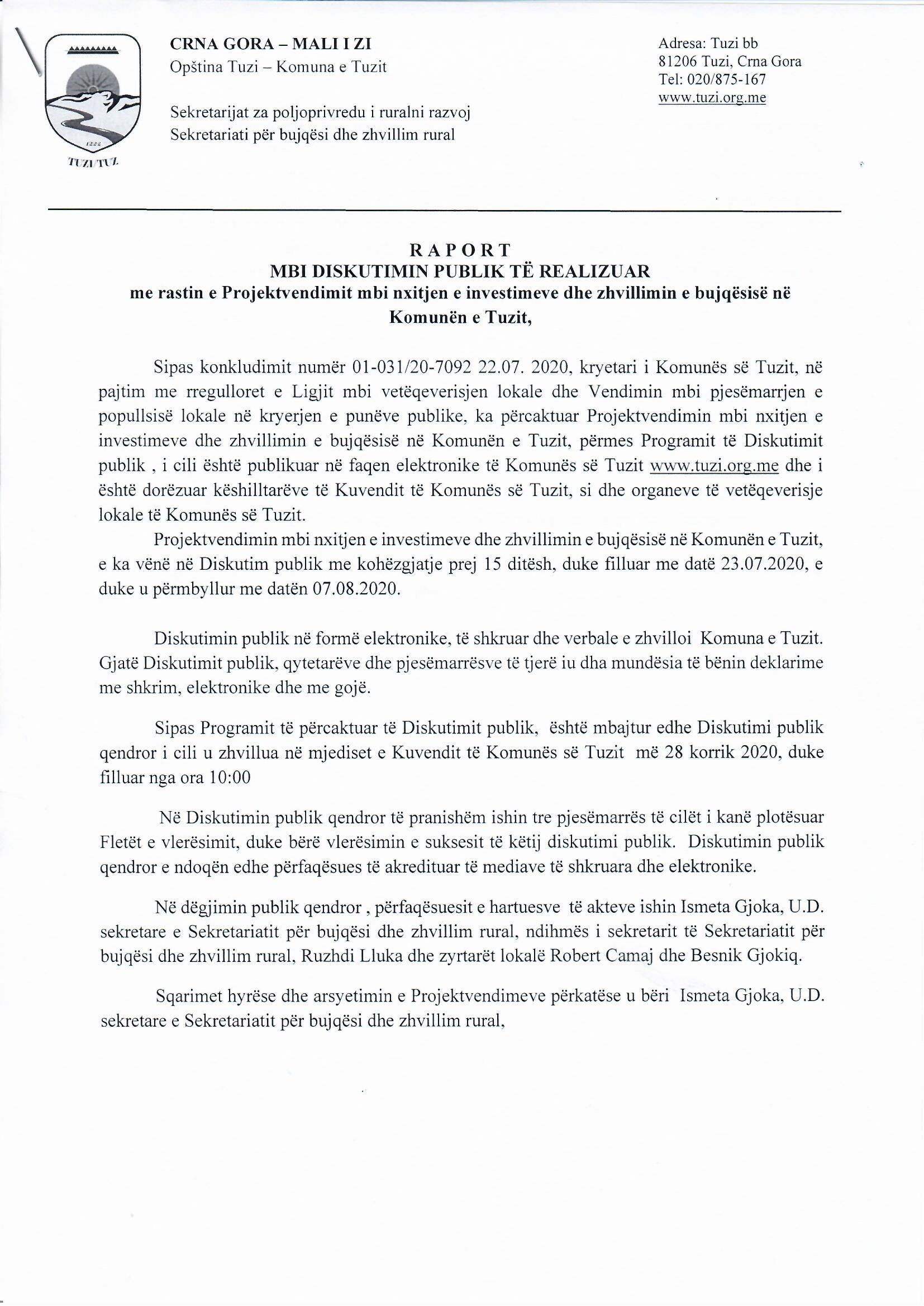 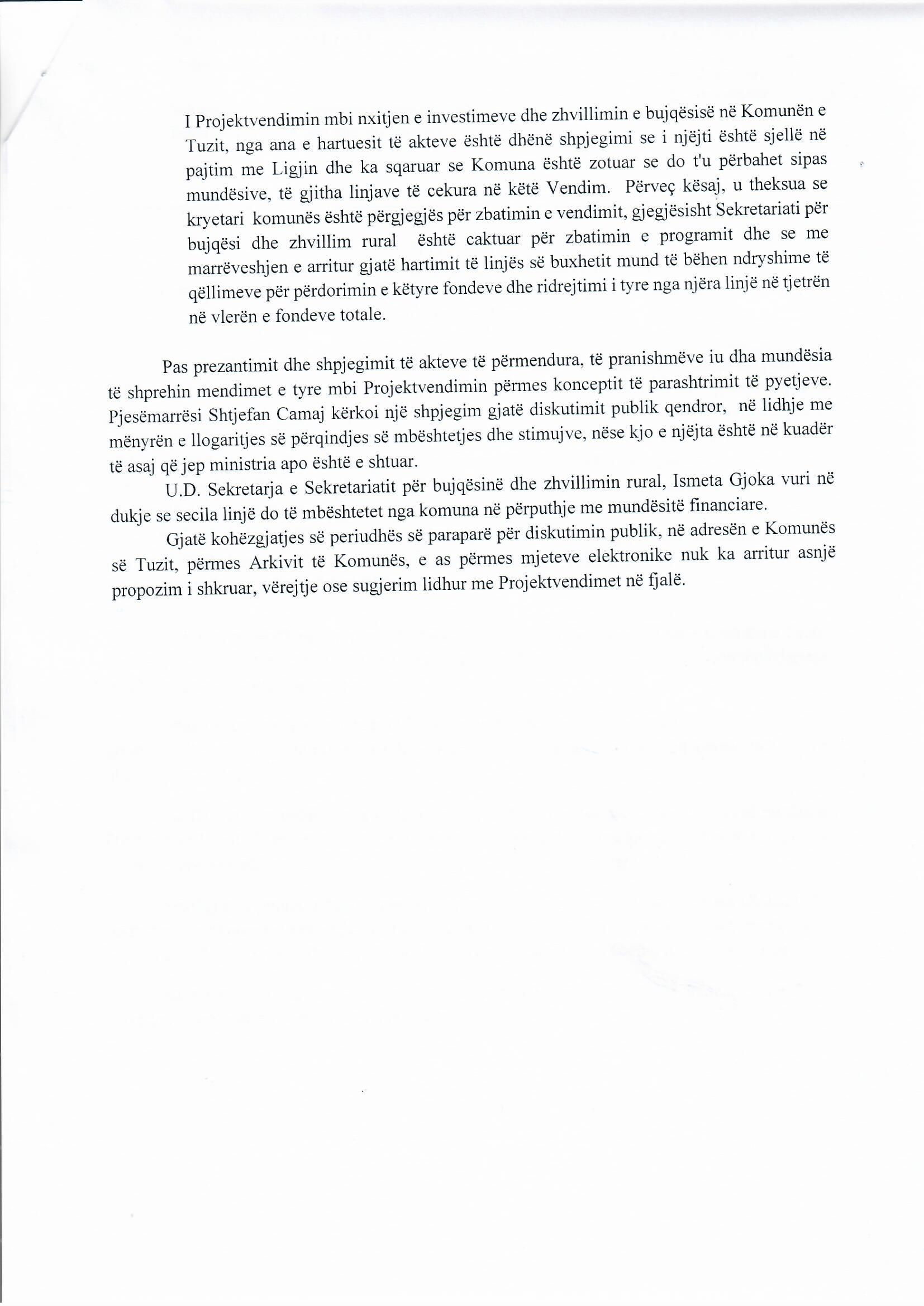 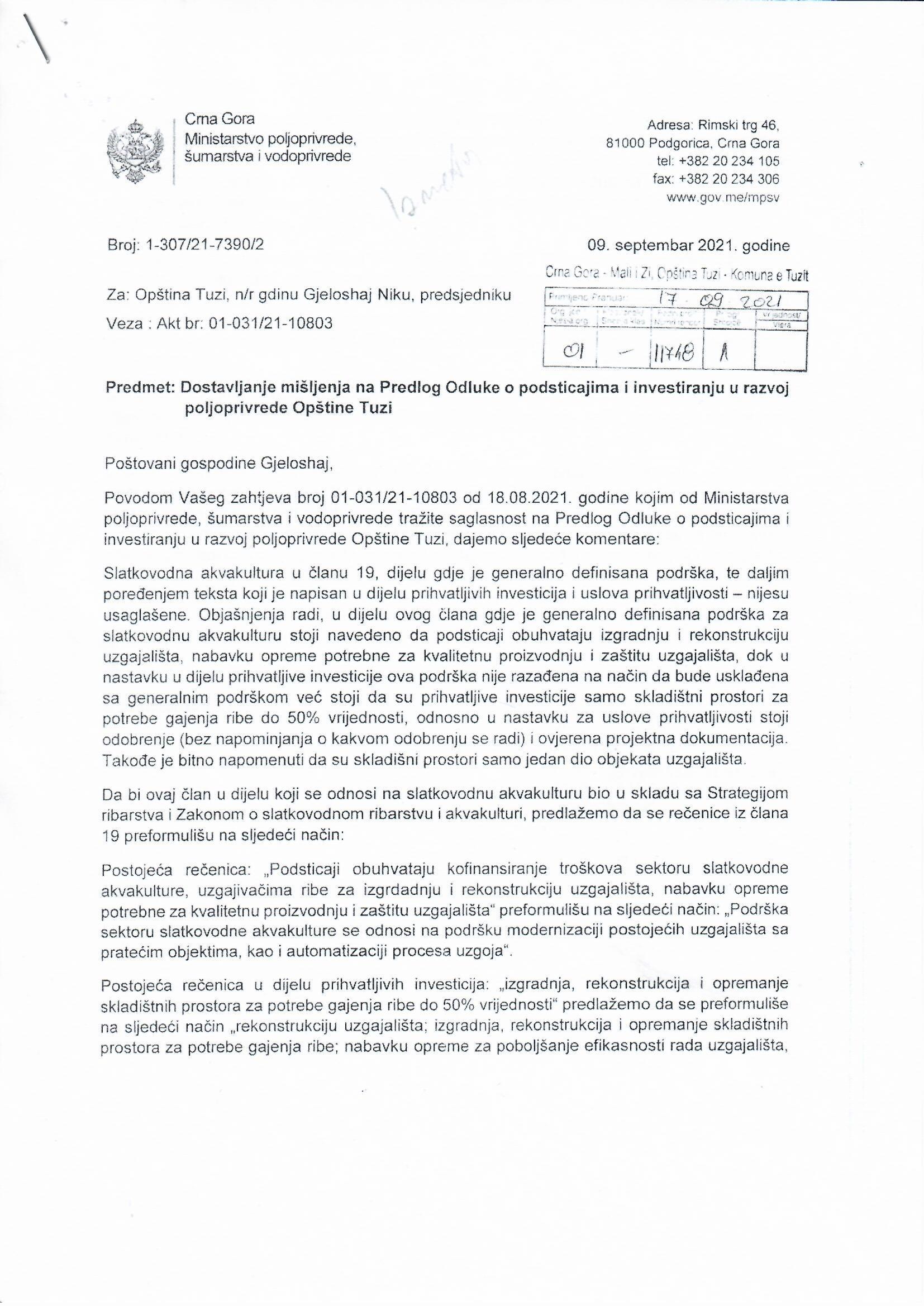 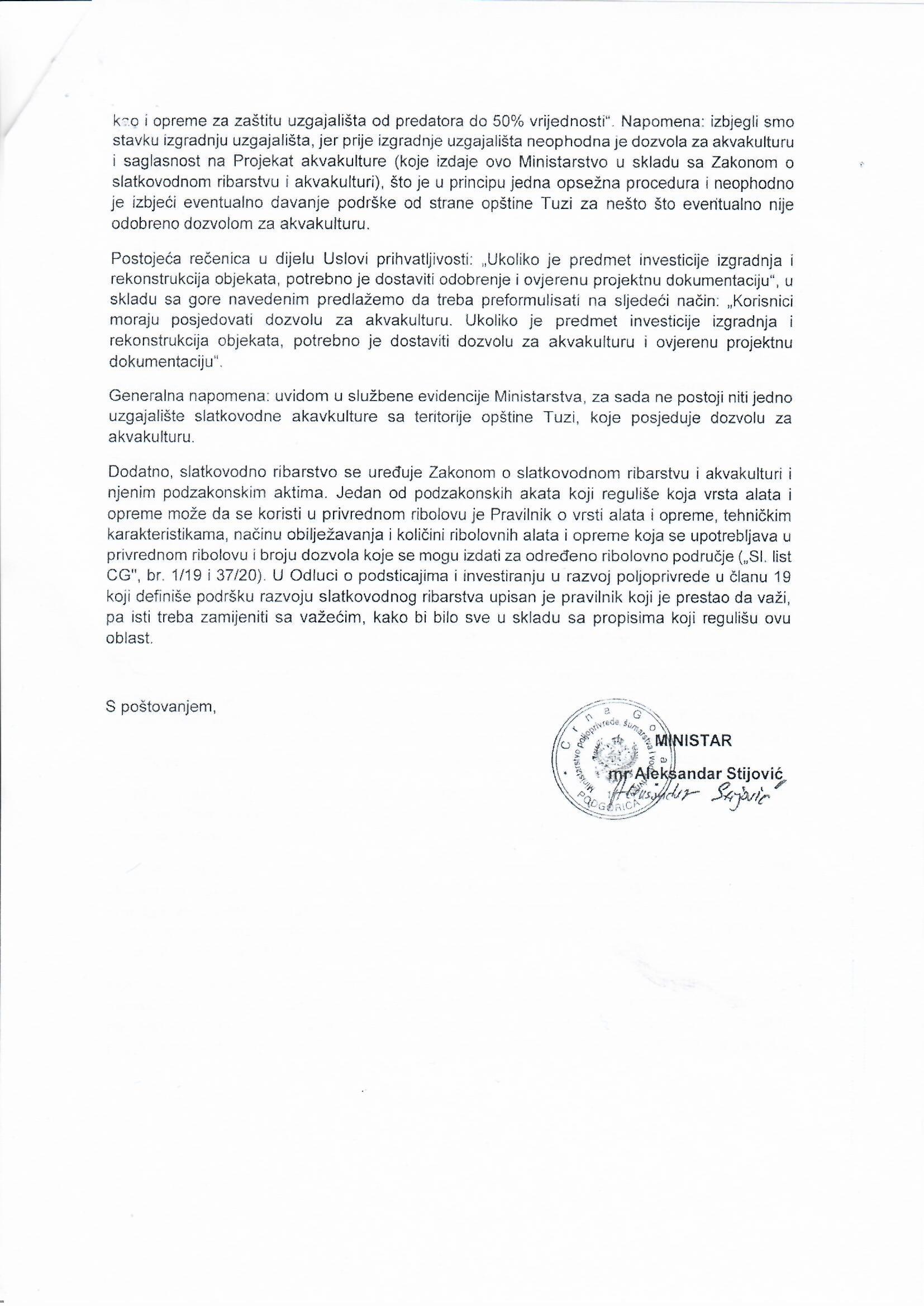 